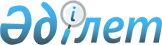 О внесении изменений в решение Жамбылского областного маслихата от 13 декабря 2018 года № 30-3 "Об областном бюджете на 2019-2021 годы"Решение Жамбылского областного маслихата от 30 апреля 2019 года № 34-2. Зарегистрировано Департаментом юстиции Жамбылской области 2 мая 2019 года № 4212
      Примечание РЦПИ.

      В тексте документа сохранена пунктуация и орфография оригинала.
      В соответствии со статьей 106 Бюджетного кодекса Республики Казахстан от 4 декабря 2008 года областной маслихат РЕШИЛ:
      1. Внести в решение Жамбылского областного маслихата от 13 декабря 2018 года № 30-3 "Об областном бюджете на 2019-2021 годы" (Зарегистрировано в Реестре государственной регистрации нормативных правовых актов № 4037, опубликовано в эталонном контрольном банке нормативных правовых актов Республики Казахстан в электронном виде 25 декабря 2018 года) следующие изменения:
      в пункте 1:
      в подпункте 1):
      цифры "242 003 890" заменить цифрами "273 177 684";
      цифры "1 164 624" заменить цифрами "1 164 770";
      цифры "219 382 571" заменить цифрами "250 556 219";
      в подпункте 2):
      цифры "241 826 449" заменить цифрами "273 000 243";
      в подпункте 3):
      цифры "16 425 727" заменить цифрами "17 425 727";
      цифры "21 451 029" заменить цифрами "22 451 029";
      в подпункте 5):
      цифры "-16 694 036" заменить цифрами "-17 694 036";
      в подпункте 6):
      цифры "16 694 036" заменить цифрами "17 694 036".
      Приложение 1 к указанному решению изложить в новой редакции согласно приложению к настоящему решению.
      2. Контроль за исполнением данного решения возложить на постоянную комиссию шестого созыва областного маслихата по вопросам экономики, бюджета, налога и местного самоуправления.
      3. Настоящее решение вступает в силу со дня государственной регистрации в органах юстиции и вводится в действие с 1 января 2019 года. Областной бюджет на 2019 год
					© 2012. РГП на ПХВ «Институт законодательства и правовой информации Республики Казахстан» Министерства юстиции Республики Казахстан
				
      Председатель сессии областного маслихата 

Б.Саудабаев

      Секретарь областного маслихата 

Б.Карашолаков
Приложение 1 к решению
Жамбылского областного маслихата
№ 34-2 от 30 апреля 2019 годаПриложение 1 к решению
Жамбылского областного маслихата
№ 30-3 от 13 декабря 2018 года
Категория
Категория
Наименование
Сумма, тысяч тенге
Класс
Класс
Класс
Сумма, тысяч тенге
Подкласс
Подкласс
Сумма, тысяч тенге
1
2
3
I. Доходы
273 177 684
1
Налоговые поступления
21 451 695
01
Подоходный налог
10 300 009
2
Индивидуальный подоходный налог
10 300 009
03
Социальный налог
8 179 186
1
Социальный налог
8 179 186
05
Внутренние налоги на товары, работы и услуги
2 972 500
3
Поступления за использование природных и других ресурсов
2 972 500
2
Неналоговые поступления
1 164 770
01
Доходы от государственной собственности
93 770
1
Поступления части чистого дохода государственных предприятий
13 000
3
Дивиденды на государственные пакеты акций, находящиеся в государственной собственности
3 200
4
Доходы на доли участия в юридических лицах, находящиеся в государственной собственности
1 500
5
Доходы от аренды имущества, находящегося в государственной собственности
40 000
7
Вознаграждения по кредитам, выданным из государственного бюджета
36 070
04
Штрафы, пени, санкции, взыскания, налагаемые государственными учреждениями, финансируемыми из государственного бюджета, а также содержащимися и финансируемыми из бюджета (сметы расходов) Национального Банка Республики Казахстан
601 000
1
Штрафы, пени, санкции, взыскания, налагаемые государственными учреждениями, финансируемыми из государственного бюджета, а также содержащимися и финансируемыми из бюджета (сметы расходов) Национального Банка Республики Казахстан, за исключением поступлений от организаций нефтяного сектора
601 000
06
Прочие неналоговые поступления
470 000
1
Прочие неналоговые поступления
470 000
3
Поступления от продажи основного капитала
5 000
01
Продажа государственного имущества, закрепленного за государственными учреждениями
5 000
1
Продажа государственного имущества, закрепленного за государственными учреждениями
5 000
4
Поступления трансфертов
250 556 219
01
Трансферты из нижестоящих органов государственного управления
4 254 374
02
Трансферты из районных (городских) бюджетов
4 254 374
02
Трансферты из вышестоящих органов государственного управления
246 301 845
1
Трансферты из республиканского бюджета
246 301 845
Функциональная группа
Функциональная группа
Функциональная группа
Функциональная группа
Сумма, тысяч тенге
Администратор бюджетных программ
Администратор бюджетных программ
Администратор бюджетных программ
Сумма, тысяч тенге
Программа
Программа
Сумма, тысяч тенге
Наименование
Сумма, тысяч тенге
1
1
1
2
3
II. Затраты
273 000 243
01
Государственные услуги общего характера
5 332 298
110
Аппарат маслихата области
67 830
001
Услуги по обеспечению деятельности маслихата области
67 830
120
Аппарат акима области
1 366 528
001
Услуги по обеспечению деятельности акима области
1 014 342
007
Капитальные расходы подведомственных государственных учреждений и организаций
173 368
009
Обеспечение и проведение выборов акимов городов районного значения, сел, поселков, сельских округов
9 705
013
Обеспечение деятельности Ассамблеи народа Казахстана области
169 113
282
Ревизионная комиссия области
219 279
001
Услуги по обеспечению деятельности ревизионной комиссии области
218 031
003
Капитальные расходы государственного органа
1 248
257
Управление финансов области
3 433 497
001
Услуги по реализации государственной политики в области исполнения местного бюджета и управления коммунальной собственностью
144 103
009
Приватизация, управление коммунальным имуществом, постприватизационная деятельность и регулирование споров, связанных с этим
2 385
013
Капитальные расходы государственного органа
7 981
113
Целевые текущие трансферты из местных бюджетов
3 279 028
258
Управление экономики и бюджетного планирования области
103 900
001
Услуги по реализации государственной политики в области формирования и развития экономической политики, системы государственного планирования
102 200
005
Капитальные расходы государственного органа
1 700
269
Управление по делам религий области
141 264
001
Услуги по реализации государственной политики в сфере религиозной деятельности на местном уровне
33 745
004
Капитальные расходы подведомственных государственных учреждений и организаций
88
005
Изучение и анализ религиозной ситуации в регионе
107 431
02
Оборона
492 425
120
Аппарат акима области
138 835
010
Мероприятия в рамках исполнения всеобщей воинской обязанности
52 791
011
Подготовка территориальной обороны и территориальная оборона областного масштаба
86 044
271
Управление строительства области
8 000
002
Развитие объектов мобилизационной подготовки и чрезвычайных ситуаций
8 000
287
Территориальный орган, уполномоченных органов в области чрезвычайных ситуаций природного и техногенного характера, гражданской обороны, финансируемый из областного бюджета
345 590
002
Капитальные расходы территориального органа и подведомственных государственных учреждений
290 294
003
Мероприятия гражданской обороны областного масштаба
1 140
004
Предупреждение и ликвидация чрезвычайных ситуаций областного масштаба
54 156
03
Общественный порядок, безопасность, правовая, судебная, уголовно-исполнительная деятельность
9 263 829
252
Исполнительный орган внутренних дел, финансируемый из областного бюджета
9 252 453
001
Услуги по реализации государственной политики в области обеспечения охраны общественного порядка и безопасности на территории области
6 962 967
003
Поощрение граждан, участвующих в охране общественного порядка
1 207
006
Капитальные расходы государственного органа
2 263 473
024
Проведение учений по действиям при угрозе и возникновении кризисной ситуации
24 806
271
Управление строительства области
11 376
003
Развитие объектов органов внутренних дел
2 014
053
Строительство объектов общественного порядка и безопасности
9 362
04
Образование
30 847 165
261
Управление образования области
3 569 079
003
Общеобразовательное обучение по специальным образовательным учебным программам
1 918 966
006
Общеобразовательное обучение одаренных детей в специализированных организациях образования
1 460 771
053
Целевые текущие трансферты бюджетам районов (городов областного значения) на апробирование подушевого финансирования организаций среднего образования
189 342
271
Управление строительства области
3 420 329
069
Строительство и реконструкция объектов дополнительного образования
129 482
079
Целевые трансферты на развитие районным (городов областного значения) бюджетам на строительство и реконструкцию объектов начального, основного среднего и общего среднего образования
3 290 847
285
Управление физической культуры и спорта области
2 071 315
006
Дополнительное образование для детей и юношества по спорту
1 731 955
007
Общеобразовательное обучение одаренных в спорте детей в специализированных организациях образования
339 360
253
Управление здравоохранения области
573 961
043
Подготовка специалистов в организациях технического и профессионального, после среднего образования
573 961
261
Управление образования области
7 945 781
024
Подготовка специалистов в организациях технического и профессионального образования
7 945 781
271
Управление строительства области
100 000
099
Строительство и реконструкция объектов технического, профессионального и после среднего образования
100 000
120
Аппарат акима области
23 269
019
Обучение участников избирательного процесса
23 269
253
Управление здравоохранения области
83 085
003
Повышение квалификации и переподготовка кадров
83 085
253
Управление здравоохранения области
8 971
057
Подготовка специалистов с высшим, послевузовским образованием и оказание социальной поддержки обучающимся
8 971
261
Управление образования области
9 264
057
Подготовка специалистов с высшим, послевузовским образованием и оказание социальной поддержки обучающимся
9 264
261
Управление образования области
13 042 111
001
Услуги по реализации государственной политики на местном уровне в области образования
346 431
004
Информатизация системы образования в областных государственных учреждениях образования
120 070
005
Приобретение и доставка учебников, учебно-методических комплексов для областных государственных учреждений образования
62 094
007
Проведение школьных олимпиад, внешкольных мероприятий и конкурсов областного масштаба
257 836
011
Обследование психического здоровья детей и подростков и оказание психолого – медико-педагогической консультативной помощи населению
136 781
012
Реабилитация и социальная адаптация детей и подростков с проблемами в развитии
63 368
019
Присуждение грантов областным государственным учреждениям образования за высокие показатели работы
21 778
029
Методическая работа
64 914
067
Капитальные расходы подведомственных государственных учреждений и организаций
603 594
078
Целевые текущие трансферты районным (городов областного значения) бюджетам на увеличение оплаты труда учителей и педагогов-психологов организаций начального, основного и общего среднего образования
10 002 427
113
Целевые текущие трансферты из местных бюджетов
1 362 818
05
Здравоохранение
10 502 551
253
Управление здравоохранения области
1 054 685
006
Услуги по охране материнства и детства
269 225
007
Пропаганда здорового образа жизни
134 107
041
Дополнительное обеспечение гарантированного объема бесплатной медицинской помощи по решению местных представительных органов областей
650 889
042
Проведение медицинской организацией мероприятий, снижающих половое влечение, осуществляемые на основании решения суда
464
271
Управление строительства области
3 037 133
038
Строительство и реконструкция объектов здравоохранения
3 037 133
253
Управление здравоохранения области
2 446 556
027
Централизованный закуп и хранение вакцин и других медицинских иммунобиологических препаратов для проведения иммунопрофилактики населения
2 446 556
253
Управление здравоохранения области
124 716
039
Оказание амбулаторно-поликлинических услуг и медицинских услуг субъектами сельского здравоохранения, за исключением оказываемой за счет средств республиканского бюджета, и оказание услуг Call-центрами
124 716
253
Управление здравоохранения области
55 478
029
Областные базы специального медицинского снабжения
55 478
253
Управление здравоохранения области
3 783 983
001
Услуги по реализации государственной политики на местном уровне в области здравоохранения
146 056
008
Реализация мероприятий по профилактике и борьбе со СПИД в Республике Казахстан
236 541
016
Обеспечение граждан бесплатным или льготным проездом за пределы населенного пункта на лечение
30 209
018
Информационно-аналитические услуги в области здравоохранения
96 139
023
Социальная поддержка медицинских и фармацевтических работников, направленных для работы в сельскую местность
51 200
028
Содержание вновь вводимых объектов здравоохранения
81 018
033
Капитальные расходы медицинских организаций здравоохранения
3 023 715
113
Целевые текущие трансферты из местных бюджетов
119 105
06
Социальная помощь и социальное обеспечение
21 908 456
256
Управление координации занятости и социальных программ области
17 610 571
002
Предоставление специальных социальных услуг для престарелых и инвалидов в медико-социальных учреждениях (организациях) общего типа, в центрах оказания специальных социальных услуг, в центрах социального обслуживания
816 799
013
Предоставление специальных социальных услуг для инвалидов с психоневрологическими заболеваниями, в психоневрологических медико-социальных учреждениях (организациях), в центрах оказания специальных социальных услуг, в центрах социального обслуживания
829 569
014
Предоставление специальных социальных услуг для престарелых, инвалидов, в том числе детей-инвалидов, в реабилитационных центрах
434 910
015
Предоставление специальных социальных услуг для детей-инвалидов с психоневрологическими патологиями в детских психоневрологических медико-социальных учреждениях (организациях), в центрах оказания специальных социальных услуг, в центрах социального обслуживания
312 153
049
Целевые текущие трансферты районным (городов областного значения) бюджетам на выплату государственной адресной социальной помощи
15 116 416
056
Целевые текущие трансферты районным (городов областного значения) бюджетам на внедрение консультантов по социальной работе и ассистентов в Центрах занятости населения
100 724
261
Управление образования области
326 196
015
Социальное обеспечение сирот, детей, оставшихся без попечения родителей
326 196
271
Управление строительства области
15 796
039
Строительство и реконструкция объектов социального обеспечения
15 796
256
Управление координации занятости и социальных программ области
786 840
003
Социальная поддержка инвалидов
786 840
256
Управление координации занятости и социальных программ области
3 064 728
001
Услуги по реализации государственной политики на местном уровне в области обеспечения занятости и реализации социальных программ для населения
98 085
007
Капитальные расходы государственного органа
936
018
Размещение государственного социального заказа в неправительственных организациях
83 439
019
Реализация текущих мероприятий, направленных на развитие рынка труда в рамках Государственной программы развития продуктивной занятости и массового предпринимательства на 2017 – 2021 годы "Еңбек"
2 384
028
Услуги лицам из групп риска, попавшим в сложную ситуацию вследствие насилия или угрозы насилия
52 148
037
Целевые текущие трансферты районным (городов областного значения) бюджетам на реализацию мероприятий, направленных на развитие рынка труда в рамках Государственной программы развития продуктивной занятости и массового предпринимательства на 2017 – 2021 годы "Еңбек"
2 055 686
044
Реализация миграционных мероприятий на местном уровне
2 602
045
Целевые текущие трансферты районным (городов областного значения) бюджетам на обеспечение прав и улучшение качества жизни инвалидов в Республике Казахстан
487 913
046
Обеспечение прав и улучшение качества жизни инвалидов в Республике Казахстан
42 284
053
Услуги по замене и настройке речевых процессоров к кохлеарнымимплантам
47 355
067
Капитальные расходы подведомственных государственных учреждений и организаций
94 924
113
Целевые текущие трансферты из местных бюджетов
96 972
263
Управление внутренней политики области
28 113
077
Обеспечение прав и улучшение качества жизни инвалидов в Республике Казахстан
28 113
268
Управление пассажирского транспорта и автомобильных дорог области
2 532
045
Целевые текущие трансферты районным (городов областного значения) бюджетам на обеспечение прав и улучшение качества жизни инвалидов в Республике Казахстан
2 532
270
Управление по инспекции труда области
73 680
001
Услуги по реализации государственной политики в области регулирования трудовых отношений на местном уровне
69 158
003
Капитальные расходы государственного органа
4 522
07
Жилищно-коммунальное хозяйство
18 586 343
251
Управление земельных отношений области
25 296
011
Целевые текущие трансферты районным (городов областного значения) бюджетам на изъятие земельных участков для государственных нужд
25 296
271
Управление строительства области
10 167 447
014
Целевые трансферты на развитие районным (городов областного значения) бюджетам на строительство и (или) реконструкцию жилья коммунального жилищного фонда
3 837 642
027
Целевые трансферты на развитие районным (городов областного значения) бюджетам на развитие и (или) обустройство инженерно-коммуникационной инфраструктуры
4 760 811
140
Целевые текущие трансферты районным (городов областного значения) бюджетам на приобретение жилья коммунального жилищного фонда для малообеспеченных многодетных семей
1 568 994
279
Управление энергетики и жилищно-коммунального хозяйства области
8 393 600
001
Услуги по реализации государственной политики на местном уровне в области энергетики и жилищно-коммунального хозяйства
78 065
005
Капитальные расходы государственного органа
3 370
010
Целевые трансферты на развитие районным (городов областного значения) бюджетам на развитие системы водоснабжения и водоотведения
2 023 521
030
Целевые трансферты на развитие районным (городов областного значения) бюджетам на развитие системы водоснабжения и водоотведения в сельских населенных пунктах
4 838 938
032
Субсидирование стоимости услуг по подаче питьевой воды из особо важных групповых и локальных систем водоснабжения, являющихся безальтернативными источниками питьевого водоснабжения
13 391
113
Целевые текущие трансферты из местных бюджетов
1 014 544
114
Целевые трансферты на развитие из местных бюджетов
421 771
08
Культура, спорт, туризм и информационное пространство
8 064 291
273
Управление культуры, архивов и документации области
1 483 639
005
Поддержка культурно-досуговой работы
465 454
007
Обеспечение сохранности историко-культурного наследия и доступа к ним
264 844
008
Поддержка театрального и музыкального искусства
753 341
271
Управление строительства области
577 473
017
Развитие объектов спорта
577 473
285
Управление физической культуры и спорта области
3 736 526
001
Услуги по реализации государственной политики на местном уровне в сфере физической культуры и спорта
50 473
002
Проведение спортивных соревнований на областном уровне
248 982
003
Подготовка и участие членов областных сборных команд по различным видам спорта на республиканских и международных спортивных соревнованиях
3 276 894
032
Капитальные расходы подведомственных государственных учреждений и организаций
104 458
113
Целевые текущие трансферты из местных бюджетов
55 719
263
Управление внутренней политики области
840 090
007
Услуги по проведению государственной информационной политики
840 090
264
Управление по развитию языков области
166 228
001
Услуги по реализации государственной политики на местном уровне в области развития языков
36 833
002
Развитие государственного языка и других языков народа Казахстана
129 395
273
Управление культуры, архивов и документации области
542 850
009
Обеспечение функционирования областных библиотек
190 569
010
Обеспечение сохранности архивного фонда
352 281
284
Управление туризма области
150 721
001
Услуги по реализации государственной политики на местном уровне в сфере туризма
80 072
004
Регулирование туристической деятельности
70 593
032
Капитальные расходы подведомственных государственных учреждений и организаций
56
263
Управление внутренней политики области
260 103
001
Услуги по реализации государственной внутренней политики на местном уровне
245 834
005
Капитальные расходы государственного органа
665
032
Капитальные расходы подведомственных государственных учреждений и организаций
13 604
273
Управление культуры, архивов и документации области
123 856
001
Услуги по реализации государственной политики на местном уровне в области культуры и управления архивным делом
63 947
003
Капитальные расходы государственного органа
2 100
032
Капитальные расходы подведомственных государственных учреждений и организаций
57 809
283
Управление по вопросам молодежной политики области
182 805
001
Услуги по реализации молодежной политики на местном уровне
130 976
003
Капитальные расходы государственного органа
1 074
005
Реализация мероприятий в сфере молодежной политики
50 684
032
Капитальные расходы подведомственных государственных учреждений и организаций
71
09
Топливно-энергетический комплекс и недропользование
7 757 054
271
Управление строительства области
300 000
092
Организация и проведение поисково-разведочных работ на подземные воды для хозяйственно-питьевого водоснабжения населенных пунктов
300 000
279
Управление энергетики и жилищно-коммунального хозяйства области
172 242
007
Развитие теплоэнергетической системы
156 742
081
Организация и проведение поисково-разведочных работ на подземные воды для хозяйственно-питьевого водоснабжения населенных пунктов
15 500
279
Управление энергетики и жилищно-коммунального хозяйства области
7 284 812
070
Целевые трансферты на развитие районным (городов областного значения) бюджетам на развитие газотранспортной системы
169 343
071
Развитие газотранспортной системы
7 115 469
10
Сельское, водное, лесное, рыбное хозяйство, особо охраняемые природные территории, охрана окружающей среды и животного мира, земельные отношения
17 969 151
255
Управление сельского хозяйства области
14 804 861
001
Услуги по реализации государственной политики на местном уровне в сфере сельского хозяйства
157 390
002
Поддержка семеноводства
600 000
003
Капитальные расходы государственного органа
635
018
Обезвреживание пестицидов (ядохимикатов)
1 695
020
Субсидирование повышения урожайности и качества продукции растениеводства, удешевление стоимости горюче-смазочных материалов и других товарно-материальных ценностей, необходимых для проведения весенне-полевых и уборочных работ, путем субсидирования производства приоритетных культур
2 470 000
029
Мероприятия по борьбе с вредными организмами сельскохозяйственных культур
14 299
041
Удешевление сельхозтоваропроизводителям стоимости гербицидов, биоагентов (энтомофагов) и биопрепаратов, предназначенных для обработки сельскохозяйственных культур в целях защиты растений
60 107
045
Определение сортовых и посевных качеств семенного и посадочного материала
60 000
046
Государственный учет и регистрация тракторов, прицепов к ним, самоходных сельскохозяйственных, мелиоративных и дорожно-строительных машин и механизмов
481
047
Субсидирование стоимости удобрений (за исключением органических)
1 000 000
050
Возмещение части расходов, понесенных субъектом агропромышленного комплекса, при инвестиционных вложениях
4 033 623
051
Субсидирование в рамках гарантирования и страхования займов субъектов агропромышленного комплекса
1 800
053
Субсидирование развития племенного животноводства, повышение продуктивности и качества продукции животноводства
3 675 000
054
Субсидирование заготовительным организациям в сфере агропромышленного комплекса суммы налога на добавленную стоимость, уплаченного в бюджет, в пределах исчисленного налога на добавленную стоимость
108 730
055
Субсидирование процентной ставки по кредитным и лизинговым обязательствам в рамках направления по финансовому оздоровлению субъектов агропромышленного комплекса
178 067
056
Субсидирование ставок вознаграждения при кредитовании, а также лизинге на приобретение сельскохозяйственных животных, техники и технологического оборудования
1 726 193
057
Субсидирование затрат перерабатывающих предприятий на закуп сельскохозяйственной продукции для производства продуктов ее глубокой переработки в сфере животноводства
419 730
059
Субсидирование затрат ревизионных союзов сельскохозяйственных кооперативов на проведение внутреннего аудита сельскохозяйственных кооперативов
14 771
060
Частичное гарантирование по микрокредитам в рамках Государственной программы развития продуктивной занятости и массового предпринимательства на 2017 – 2021 годы "Еңбек"
215 616
061
Субсидирование операционных затрат микрофинансовых организаций в рамках Государственной программы развития продуктивной занятости и массового предпринимательства на 2017 – 2021 годы "Еңбек"
31 724
113
Целевые текущие трансферты из местных бюджетов
35 000
719
Управление ветеринарии области
506 832
001
Услуги по реализации государственной политики на местном уровне в сфере ветеринарии
51 838
003
Капитальные расходы государственного органа
308
028
Услуги по транспортировке ветеринарных препаратов до пункта временного хранения
1 889
030
Централизованный закуп ветеринарных препаратов по профилактике и диагностике энзоотических болезней животных, услуг по их профилактике и диагностике, организация их хранения и транспортировки (доставки) местным исполнительным органам районов (городов областного значения)
388 194
113
Целевые текущие трансферты из местных бюджетов
64 603
254
Управление природных ресурсов и регулирования природопользования области
169 606
003
Обеспечение функционирования водохозяйственных сооружений, находящихся в коммунальной собственности
57 554
004
Восстановление особо аварийных водохозяйственных сооружений и гидромелиоративных систем
112 052
254
Управление природных ресурсов и регулирования природопользования области
1 287 510
005
Охрана, защита, воспроизводство лесов и лесоразведение
1 277 049
006
Охрана животного мира
10 461
255
Управление сельского хозяйства области
8 871
034
Cубсидирование повышения продуктивности и качества товарного рыбоводства
8 871
254
Управление природных ресурсов и регулирования природопользования области
400 349
001
Услуги по реализации государственной политики в сфере охраны окружающей среды на местном уровне
81 742
008
Мероприятия по охране окружающей среды
38 607
032
Капитальные расходы подведомственных государственных учреждений и организаций
280 000
251
Управление земельных отношений области
47 066
001
Услуги по реализации государственной политики в области регулирования земельных отношений на территории области
46 923
010
Капитальные расходы государственного органа
143
725
Управление по контролю за использованием и охраной земель области
44 056
001
Услуги по реализации государственной политики на местном уровне в сфере контроля за использованием и охраной земель
43 875
003
Капитальные расходы государственного органа
181
255
Управление сельского хозяйства области
700 000
035
Формирование региональных стабилизационных фондов продовольственных товаров
700 000
11
Промышленность, архитектурная, градостроительная и строительная деятельность
1 766 500
271
Управление строительства области
1 461 672
001
Услуги по реализации государственной политики на местном уровне в области строительства
106 381
005
Капитальные расходы государственного органа
30 165
113
Капитальные расходы подведомственных государственных учреждений и организаций
57 824
114
Целевые трансферты на развитие из местных бюджетов
1 267 302
272
Управление архитектуры и градостроительства области
258 901
001
Услуги по реализации государственной политики в области архитектуры и градостроительства на местном уровне
65 589
002
Разработка комплексных схем градостроительного развития и генеральных планов населенных пунктов
70 000
032
Капитальные расходы подведомственных государственных учреждений и организаций
5000
113
Целевые текущие трансферты из местных бюджетов
118 312
724
Управление государственного архитектурно-строительного контроля области
45 927
001
Услуги по реализации государственной политики на местном уровне в сфере государственного архитектурно-строительного контроля
41 539
003
Капитальные расходы государственного органа
4 388
12
Транспорт и коммуникации
12 537 823
268
Управление пассажирского транспорта и автомобильных дорог области
10 442 718
002
Развитие транспортной инфраструктуры
2 167 384
003
Обеспечение функционирования автомобильных дорог
517 000
007
Целевые трансферты на развитие районным (городов областного значения) бюджетам на развитие транспортной инфраструктуры
649 996
025
Капитальный и средний ремонт автомобильных дорог областного значения и улиц населенных пунктов
16 275
027
Целевые текущие трансферты районным (городов областного значения) бюджетам на финансирование приоритетных проектов транспортной инфраструктуры
2 204 483
028
Реализация приоритетных проектов транспортной инфраструктуры
4 887 580
268
Управление пассажирского транспорта и автомобильных дорог области
2 095 105
001
Услуги по реализации государственной политики на местном уровне в области транспорта и коммуникаций
64 963
005
Субсидирование пассажирских перевозок по социально значимым межрайонным (междугородним) сообщениям
341 032
011
Капитальные расходы государственного органа
5 273
113
Целевые текущие трансферты из местных бюджетов
1 683 837
13
Прочие
27 642 787
266
Управление предпринимательства и индустриально-инновационного развития области
2 109 263
005
Поддержка частного предпринимательства в рамках Государственной программы поддержки и развития бизнеса "Дорожная карта бизнеса-2020"
339 000
008
Поддержка предпринимательской деятельности
343 207
010
Субсидирование процентной ставки по кредитам в рамках Государственной программы поддержки и развития бизнеса "Дорожная карта бизнеса-2020"
1 212 715
011
Частичное гарантирование кредитов малому и среднему бизнесу в рамках Государственной программы поддержки и развития бизнеса "Дорожная карта бизнеса-2020"
126 000
027
Частичное гарантирование по микрокредитам в рамках Государственной программы развития продуктивной занятости и массового предпринимательства на 2017 – 2021 годы "Еңбек"
88 341
279
Управление энергетики и жилищно-коммунального хозяйства области
67 011
024
Развитие индустриальной инфраструктуры в рамках Государственной программы поддержки и развития бизнеса "Дорожная карта бизнеса-2020"
38 500
052
Целевые трансферты на развитие районным (городов областного значения) бюджетам на развитие индустриальной инфраструктуры в рамках Государственной программы поддержки и развития бизнеса "Дорожная карта бизнеса-2020"
28 511
253
Управление здравоохранения области
232 018
058
Реализация мероприятий по социальной и инженерной инфраструктуре в сельских населенных пунктах в рамках проекта "Ауыл-Ел бесігі"
93 959
096
Выполнение государственных обязательств по проектам государственно-частного партнерства
138 059
256
Управление координации занятости и социальных программ области"
7 194
058
Целевые текущие трансферты районным (городов областного значения) бюджетам на реализацию мероприятий по социальной и инженерной инфраструктуре в сельских населенных пунктах в рамках проекта "Ауыл-Ел бесігі"
7 194
257
Управление финансов области
12 915 450
012
Резерв местного исполнительного органа области
451 708
059
Целевые текущие трансферты районным (городов областного значения) бюджетам на повышение заработной платы отдельных категорий гражданских служащих, работников организаций, содержащихся за счет средств государственного бюджета, работников казенных предприятий
12 071 529
065
Целевые текущие трансферты районным (городов областного значения) бюджетам на повышение заработной платы отдельных категорий административных государственных служащих
392 213
258
Управление экономики и бюджетного планирования области
9 124 031
003
Разработка или корректировка, а также проведение необходимых экспертиз технико-экономических обоснований местных бюджетных инвестиционных проектов и конкурсных документаций проектов государственно-частного партнерства, концессионных проектов, консультативное сопровождение проектов государственно-частного партнерства и концессионных проектов
9 124 031
261
Управление образования области
812 517
076
Целевые текущие трансферты районным (городов областного значения) бюджетам на реализацию мероприятий по социальной и инженерной инфраструктуре в сельских населенных пунктах в рамках проекта "Ауыл-Ел бесігі"
812 517
266
Управление предпринимательства и индустриально-инновационного развития области
209 642
001
Услуги по реализации государственной политики на местном уровне в области развития предпринимательства и индустриально-инновационной деятельности
120 779
003
Капитальные расходы государственного органа
189
032
Капитальные расходы подведомственных государственных учреждений и организаций
6 460
113
Целевые текущие трансферты из местных бюджетов
82 214
268
Управление пассажирского транспорта и автомобильных дорог области
847 869
052
Целевые текущие трансферты районным (городов областного значения) бюджетам на реализацию мероприятий по социальной и инженерной инфраструктуре в сельских населенных пунктах в рамках проекта "Ауыл-Ел бесігі"
847 869
271
Управление строительства области
466 667
095
Целевые трансферты на развитие районным (городов областного значения) бюджетам на развитие социальной и инженерной инфраструктуры в сельских населенных пунктах в рамках проекта "Ауыл-Ел бесігі"
366 667
097
Развитие социальной и инженерной инфраструктуры в сельских населенных пунктах в рамках проекта "Ауыл-Ел бесігі"
100 000
273
Управление культуры, архивов и документации области
109 655
050
Целевые текущие трансферты районным (городов областного значения) бюджетам на реализацию мероприятий по социальной и инженерной инфраструктуре в сельских населенных пунктах в рамках проекта "Ауыл-Ел бесігі"
109 655
279
Управление энергетики и жилищно-коммунального хозяйства области
672 228
058
Целевые текущие трансферты районным (городов областного значения) бюджетам на реализацию мероприятий по социальной и инженерной инфраструктуре в сельских населенных пунктах в рамках проекта "Ауыл-Ел бесігі"
672 228
285
Управление физической культуры и спорта области
69 242
050
Целевые текущие трансферты районным (городов областного значения) бюджетам на реализацию мероприятий по социальной и инженерной инфраструктуре в сельских населенных пунктах в рамках проекта "Ауыл-Ел бесігі"
69 242
14
Обслуживание долга
35 516
257
Управление финансов области
35 516
004
Обслуживание долга местных исполнительных органов
32 056
016
Обслуживание долга местных исполнительных органов по выплате вознаграждений и иных платежей по займам из республиканского бюджета
3 460
15
Трансферты
100 294 054
257
Управление финансов области
100 294 054
007
Субвенции
94 207 865
011
Возврат неиспользованных (недоиспользованных) целевых трансфертов
11 442
024
Целевые текущие трансферты из нижестоящего бюджета на компенсацию потерь вышестоящего бюджета в связи с изменением законодательства
4 793 647
026
Целевые текущие трансферты из вышестоящего бюджета на компенсацию потерь нижестоящих бюджетов в связи с изменением законодательства
1 272 000
051
Трансферты органам местного самоуправления
9 100
III. Чистое бюджетное кредитование
17 425 727
Бюджетные кредиты
22 451 029
06
Социальная помощь и социальное обеспечение
337 230
266
Управление предпринимательства и индустриально-инновационного развития области
337 230
006
Предоставление бюджетных кредитов для содействия развитию предпринимательства в рамках Государственной программы развития продуктивной занятости и массового предпринимательства на 2017 – 2021 годы "Еңбек"
337 230
07
Жилищно-коммунальное хозяйство
13 833 809
271
Управление строительства области
6 215 059
009
Кредитование районных (городов областного значения) бюджетов на проектирование и (или) строительство жилья
6 215 059
279
Управление энергетики и жилищно-коммунального хозяйства области
7 618 750
046
Кредитование районных (городов областного значения) бюджетов на реконструкцию и строительство систем тепло-, водоснабжения и водоотведения
7 618 750
10
Сельское, водное, лесное, рыбное хозяйство, особо охраняемые природные территории, охрана окружающей среды и животного мира, земельные отношения
6 080 620
255
Управление сельского хозяйства области
5 111 020
037
Предоставление бюджетных кредитов для содействия развитию предпринимательства в рамках Государственной программы развития продуктивной занятости и массового предпринимательства на 2017 – 2021 годы "Еңбек"
5 111 020
258
Управление экономики и бюджетного планирования области
969 600
007
Бюджетные кредиты местным исполнительным органам для реализации мер социальной поддержки специалистов
969 600
13
Прочие
2 199 370
266
Управление предпринимательства и индустриально-инновационного развития области
2 199 370
007
Кредитование АО "Фонд развития предпринимательства "Даму" на реализацию государственной инвестиционной политики
500 000
009
Кредитование дочерних организаций АО "Национальный управляющий холдинг "КазАгро" для финансирования малого и среднего бизнеса и микрокредитования сельского населения
1 000 000
069
Кредитование на содействие развитию предпринимательства в областных центрах и моногородах
699 370
Категория Наименование
Класс
Подкласс
Категория Наименование
Класс
Подкласс
Категория Наименование
Класс
Подкласс
Категория Наименование
Класс
Подкласс
Сумма, тысяч тенге
1
1
1
2
3
5
Погашение бюджетных кредитов
5 025 302
01
Погашение бюджетных кредитов
5 025 302
1
Погашение бюджетных кредитов, выданных из государственного бюджета
5 025 302
Функциональная группа
Функциональная группа
Функциональная группа
Функциональная группа
Сумма, тысяч тенге
Администратор бюджетных программ
Администратор бюджетных программ
Администратор бюджетных программ
Сумма, тысяч тенге
Программа
Программа
Сумма, тысяч тенге
Наименование
Сумма, тысяч тенге
1
1
1
2
3
IV. Сальдо по операциям с финансовыми активами
445 750
Приобретение финансовых активов
445 750
13
Прочие
445 750
257
Управление финансов области
445 750
005
Формирование или увеличение уставного капитала юридических лиц
445 750
Наименование
Наименование
Наименование
Наименование
Сумма, тысяч тенге
1
1
1
2
3
V. Дефицит (профицит) бюджета
-17 694 036
VI. Финансирование дефицита (использование профицита) бюджета
17 694 036
Категория
Категория
Наименование
Сумма, тысяч тенге
Класс
Класс
Сумма, тысяч тенге
Подкласс
Подкласс
Подкласс
Подкласс
Сумма, тысяч тенге
1
1
1
2
3
7
Поступления займов
20 613 799
01
Внутренние государственные займы
20 613 799
1
Государственные эмиссионные ценные бумаги
6 215 059
2
Договоры займа
14 398 740
Функциональная группа
Администратор бюджетных программ
Программа
Наименование
Функциональная группа
Администратор бюджетных программ
Программа
Наименование
Функциональная группа
Администратор бюджетных программ
Программа
Наименование
Функциональная группа
Администратор бюджетных программ
Программа
Наименование
Сумма, тысяч тенге
1
1
1
2
3
16
Погашение займов
4 801 296
257
Управление финансов области
4 801 296
008
Погашение долга местного исполнительного органа
3 171 028
015
Погашение долга местного исполнительного органа перед вышестоящим бюджетом
1 630 268
8
Используемые остатки бюджетных средств
1 881 533